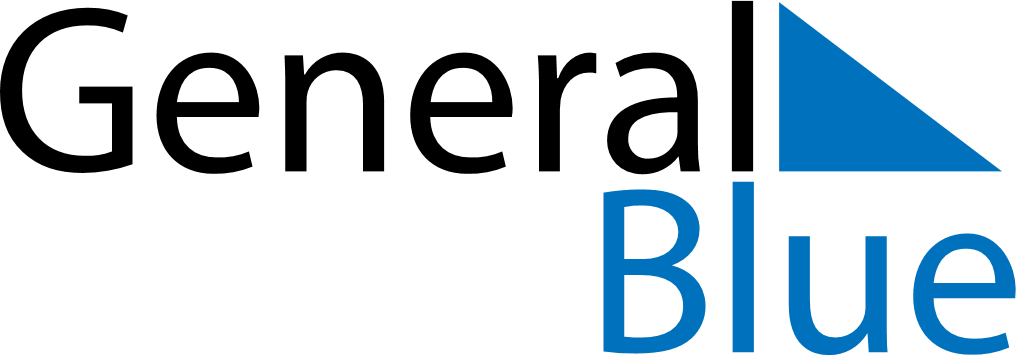 August 2022August 2022August 2022JapanJapanMONTUEWEDTHUFRISATSUN1234567891011121314Mountain Day1516171819202122232425262728293031